Thank you for your patience and consideration whilst shopping with us in these challenging times.We have extended our hours and have put measures in place which strictly adhere to the government guidelines on social distancing to ensure everyone is safe!Please take the time to read our Covid-19 policies:Online Ordering - If you already know the sizes of the uniform please use our online ordering system at www.steadyschoolwear.co.uk - Please allow 14 working days for the order to be shipped safely by courier to your designated home address. Please check the ‘Measuring and Size Guide’ page on our website to help measure your child correctly. Please ensure to check our refunds and exchange policy before you make your purchase.Customers may shop in maximum parties of 2; but only when this consists of 1 adult and 1 pupil. This means that we will only allow the following parties into the shop; 1 singular pupil, 1 singular adult OR 1 adult shopping with 1 pupil.Customer limits in the shop – We will only be allowed to have a certain amount of customers in the shop as per the government guidelines.A queuing system will be implemented outside of the shop with floor markings to help customers keep a 2m distance between each other.We will have a separate Entrance and Exit door to minimise contact – all signs will be made visible.Perspex screens are in place at the tills and we encourage contactless payments where possible. All staff are provided with Personal Protective Equipment.We will be adhering to government guidelines to close changing rooms to prevent the spread of Covid-19 between pupils trying on the same garments. We appreciate that this will be difficult for parents, so we are politely requesting that where possible parents could have their sizes ready when entering the shop. We have attached a sizing guide to help. 

TOP TIP – If parents/guardians could check what sizing their child is currently wearing then this will help us to choose the correct size for the pupil much more quickly. Staff will also be on hand to assist with sizing.Thank you for your cooperation in these unusual times. Our staff will be here to help and guide you through the purchase of the uniform, to make this process as smooth as possible despite the circumstances. We will monitor the situation closely as the guidelines are likely to change throughout the summer.OUR EXTENDED SUMMER OPENING HOURS Please note these extended hours begin Monday 20th July and end Sunday 6th September.Monday to Friday 9.15am – 5.30 pmSaturday 10am – 5 pmSunday from 10am – 4pmLATE EVENING OPENING HOURSFrom Wednesday 12th August until Friday 4th September – Every Wednesday and Thursday evening we will be open until 8pm.We encourage you to consider attending during low peak times such as our late evenings from August 12th, and Sundays, in order to avoid long waiting times to get into the shop.NORMAL HOURS RECOMMENCE MONDAY 7th September 2020Monday to Friday 9.15am – 4.30pmSaturday 12th September 10am – 2 pmSunday 13th September  CLOSED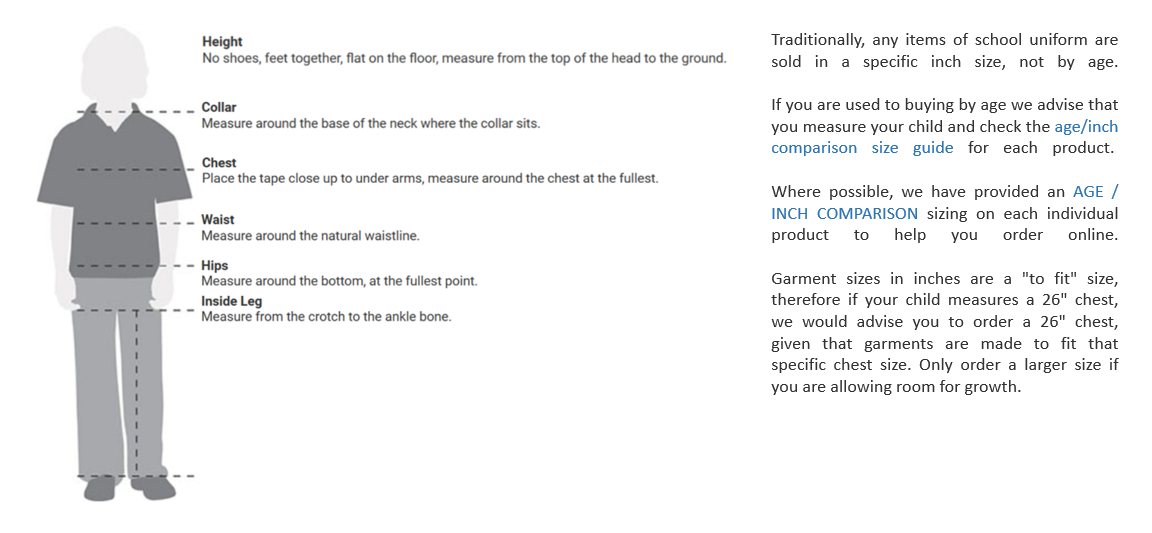 